Name of Journal: World Journal of Gastrointestinal PathophysiologyManuscript NO: 73966Manuscript Type: ORIGINAL ARTICLERetrospective StudyIncreasing thirty-day readmissions of crohn’s disease and ulcerative colitis in the United States: A national dilemmaDahiya DS et al. Thirty-day readmissions of inflammatory bowel diseaseDushyant Singh Dahiya, Abhilash Perisetti, Asim Kichloo, Amandeep Singh, Hemant Goyal, Laura Rotundo, Madhu Vennikandam, Hafeez Shaka, Gurdeep Singh, Jagmeet Singh, Sailaja Pisipati, Mohammad Al-Haddad, Madhusudhan R Sanaka, Sumant InamdarDushyant Singh Dahiya, Asim Kichloo, Department of Internal Medicine, Central Michigan University College of Medicine, Saginaw, MI 48601, United StatesAbhilash Perisetti, Division of Gastroenterology, Parkview Cancer Institute, Fort Wayne, IN 46845, United StatesAmandeep Singh, Madhusudhan R Sanaka, Division of Gastroenterology and Hepatology, Cleveland Clinic Foundation, Cleveland, OH 44195, United StatesHemant Goyal, Department of Gastroenterology, The Wright Center for Graduate Medical Education, Scranton, PA 18505, United StatesHemant Goyal, Department of Gastroenterology, Mercer University School of Medicine, Macon, GA 31207, United StatesLaura Rotundo, Section of Digestive Diseases, Yale New Haven Hospital, New Haven, CT 06510, United StatesMadhu Vennikandam, Department of Gastroenterology and Hepatology, Sparrow Hospital/Michigan State University College of Human Medicine, Lansing, MI 48912, United StatesHafeez Shaka, Department of Internal Medicine, John H. Stroger, Jr. Hospital of Cook County, Chicago, IL 60612, United StatesGurdeep Singh, Department of Internal Medicine, Our Lady of Lourdes Memorial Hospital, Binghamton, NY 13905, United StatesJagmeet Singh, Department of Internal Medicine, Guthrie Robert Packer Hospital, Sayre, PA 18840, United StatesSailaja Pisipati, Division of Gastroenterology and Hepatology, Mayo Clinic, Scottsdale, AZ 85259, United StatesMohammad Al-Haddad, Division of Gastroenterology and Hepatology, Indiana University School of Medicine, Indianapolis, IN 46202, United StatesSumant Inamdar, Division of Gastroenterology and Hepatology, University of Arkansas for Medical Sciences, Little Rock, AR 72205, United StatesAuthor contributions: Dahiya DS, Kichloo A and Sumant Inamdar S contributed to the conception and design; Dahiya DS, Kichloo A, Al-Haddad M contributed to the administrative support; Kichloo A and Shaka H contributed to the provision, collection, and assembly of data; Dahiya DS, Perisetti A, Singh A, Al-Haddad M, Sanaka MR and Sumant Inamdar S revised the key components of manuscript; and All authors reviewed the literature, drafted the manuscript, finally approved the manuscript, and agreement to be accountable for all aspects of the work.Corresponding author: Dushyant Singh Dahiya, MD, Doctor, Department of Internal Medicine, Central Michigan University College of Medicine, 1015 S Washington Ave, Saginaw, MI 48601, United States. dush.dahiya@gmail.comReceived: December 10, 2021Revised: February 20, 2022Accepted:Published online:AbstractBACKGROUNDThe prevalence of Crohn’s disease (CD) and ulcerative colitis (UC) is on the rise worldwide. This rising prevalence is concerning as patients with CD and UC may frequently relapse leading to recurrent hospitalizations and increased healthcare utilization.AIMTo identify trends and adverse outcomes for 30 d readmissions for CD and UC. METHODSThis was a retrospective, interrupted trends study involving all adult (≥ 18 years) 30 d readmissions of CD and UC from the National Readmission Database (NRD) between 2008 and 2018. Patients < 18 years, elective, and traumatic hospitalizations were excluded from this study. We identified hospitalization characteristics and readmission rates for each calendar year. Trends of inpatient mortality, mean length of hospital stay (LOS) and mean total hospital cost (THC) were calculated using a multivariate logistic trend analysis adjusting for age, gender, insurance status, comorbidity burden and hospital factors. Furthermore, trends between CD and UC readmissions were compared using regression of the interaction coefficient after adjusting for age and gender to determine relative trends between the two populations. Stata® Version 16 software (StataCorp, TX, United States) was used for statistical analysis and p value ≤ 0.05 were considered statistically significant. RESULTSTotal number of 30 d readmissions increased from 6202 in 2010 to 7672 in 2018 for CD and from 3272 in 2010 to 4234 in 2018 for UC. We noted increasing trends for 30 d all-cause readmission rate of CD from 14.9% in 2010 to 17.6% in 2018 (p-trend < 0.001), CD specific readmission rate from 7.1% in 2010 to 8.2% in 2018 (p-trend < 0.001), 30 d all-cause readmission rate of UC from 14.1% in 2010 to 15.7% in 2018 (p-trend = 0.003), and UC specific readmission rate from 5.2% in 2010 to 5.6% in 2018 (p-trend = 0.029). There was no change in the risk adjusted trends of inpatient mortality and mean LOS for CD and UC readmissions. However, we found an increasing trend of mean THC for UC readmissions. After comparison, there was no statistical difference in the trends for 30 d all-cause readmission rate, inpatient mortality, and mean LOS between CD and UC readmissions.CONCLUSIONThere was an increase in total number of 30 d readmissions for CD and UC with a trend towards increasing 30 d all-cause readmission rates. Key Words: Inflammatory bowel disease; Crohn’s disease; Ulcerative colitis; Readmissions; TrendsDahiya DS, Perisetti A, Kichloo A, Singh A, Goyal H, Rotundo L, Vennikandam M, Shaka H, Singh G, Singh J, Pisipati S, Al-Haddad M, Sanaka MR, Inamdar S. Increasing thirty-day readmissions of Crohn’s disease and ulcerative colitis in the United States: A national dilemma. World J Gastrointest Pathophysiol 2022; In pressCore Tip: This retrospective interrupted trend study analyzed 30 d readmissions of Crohn’s disease (CD) and ulcerative colitis (UC) in the United States from 2010–2018. There was a rising trend for 30 d all-cause readmission rate of CD and UC, and CD- and UC-specific readmission rate throughout the study period. However, we noted no change in the risk adjusted trends of inpatient mortality and mean length of hospital stay (LOS) for 30 d readmissions of CD and UC. Furthermore, there was no statistical difference in the trends for 30 d all-cause readmission rate, inpatient mortality, and mean LOS between CD and UC readmissions.INTRODUCTIONInflammatory bowel disease (IBD) is characterized by chronic inflammation of the gastrointestinal tract with a propensity of remission and relapse over time[1]. It consists of Crohn’s disease (CD) and ulcerative colitis (UC)[2]. The exact pathogenesis of IBD is relatively unknown, but researchers believe that factors such as immune response dysregulation, gut microbiota dysbiosis, environmental changes and genetic variants play a key role[3]. In 2017, there were 6.8 million patients with IBD worldwide with studies reporting continuously rising incidence and prevalence, particularly in North America[4]. The rising rates of IBD are concerning as it is associated with a poor quality of life and places significant social and economic burden on individuals and the United States healthcare system[5,6]. Despite outpatient management by gastroenterologists, patients with IBD are at increased risk of readmission due to relapse, complications of the disease or for additional interventions after index hospitalization. This further exacerbates the impact of the disease on individuals and the healthcare system. Additionally, studies have demonstrated that about 9%–50% of IBD readmissions are preventable and may be directly linked to the quality of hospital care and inadequate post-discharge care[7]. Hence, hospital systems have developed scoring systems to identify individuals at the highest risk of readmission and implemented strategies to reduce readmissions and improve the overall quality of care[8].In current literature, a majority of the studies investigating readmissions of IBD have been single-center experiences or primarily focused on surgical patients[9,10]. There continues to be relative paucity of data on early (30 d) readmissions of CD and UC in the United States. Hence, this national, retrospective, interrupted trends study was designed to identify the hospitalization characteristics and estimate readmission rates of CD and UC in the United States between 2010–2018. We also identified the trends of inpatient mortality to determine improvements in therapeutic management of the disease. Furthermore, we calculated the burden of the disease on the United States healthcare system in terms of healthcare utilization and hospitalization costs. MATERIALS AND METHODSDesign and data sourceThis was a retrospective interrupted trends study involving all adult readmissions of IBD (UC and CD) in the United States between 2010–2018. Data for analysis was extracted from the Nationwide Readmissions Database (NRD) which is a part of the Agency for Healthcare Research and Quality (AHRQ) Healthcare Cost and Utilization Project (HCUP) State Inpatient Databases (SID)[11]. It allows for weighted analysis to obtain 100% of the United States hospitalizations within a given calendar year[11]. The data for NRD is collected using the International Classification of Diseases, Ninth/Tenth Revision, Clinical Modification (ICD-9/10-CM/PCS) codes.Study populationThe study involved all adult (≥ 18 years) 30 d readmissions of CD and UC from the NRD for the years 2010, 2012, 2014, 2016 and 2018. We used all available ICD-9-CM/PCS codes for CD (555X) and UC (556X) along with the equivalent ICD-10-CM/PCS codes K50X and K51X for CD and UC, respectively. The precedence for the utilization of these codes has been established in prior published studies[12]. Individuals < 18 years of age, elective and traumatic hospitalizations were excluded from the analysis. Using unique hospitalization identifiers, index hospitalizations of CD and UC were identified and one subsequent hospitalization within 30 d was tagged as a readmission.Statistical analysis and outcome measuresThe data was analyzed using Stata® Version 16 software (StataCorp, TX, United States). All analyses were conducted using weighted samples for national estimates. P value ≤ 0.05 was set as the threshold for statistical significance. We highlighted hospitalization trends and obtained the 30 d all-cause readmission rate, disease specific readmission rate and readmission proportion for specific calendar years. The comorbidity burden was assessed using Sundararajan’s adaptation of the modified Deyo’s Charlson comorbidity index[13]. Trends of inpatient mortality, mean length of stay (LOS) and mean hospital cost (THC) for CD and UC readmissions were calculated using a multivariate logistic trend analysis adjusting for age, gender, insurance status, comorbidity burden and hospital factors. The total hospital cost was obtained using the HCUP Cost-to-Charge Ratio files and adjusted for inflation using the Medical Expenditure Panel Survey index for hospital care, with 2018 as the reference point[14,15]. Additionally, trends between CD and UC readmissions were compared using regression of the interaction coefficient after adjusting for age and gender to determine relative trends between the two populations. Furthermore, we report no missing data in this study.Ethical considerationsThe NRD database lacks patient and hospital-specific identifiers. Hence, this study was exempt from Institutional Review Board (IRB) approval for analysis as per guidelines put forth by our institutional IRB for research on database studies.Data availability statementThe NRD is a large publicly available, multi-ethic, all-payer inpatient care database in the United States, containing data on more than 18 million hospital stays/year. The database can be accessed at: https://www.hcup-us.ahrq.gov/nrdoverview.jsp.RESULTSCD: Hospitalization characteristics and outcomes for 30 d readmissionsThe total number of 30 d readmissions of CD increased from 6202 in 2010 to 7672 in 2018 (Figure 1). The mean age increased from 41.8 ± 0.9 in 2010 to 43.9 ± 0.7 years in 2018. A female predominance was noted throughout the study period (Table 1); however, a statistically significant trend for gender was absent. Additionally, 30 d readmissions of CD were noted to have an increasing comorbidity burden with time (Table 1). Furthermore, metropolitan teaching hospitals had the majority of the readmissions with a statistically significant trend towards increasing readmissions from 52.1% in 2010 to 77% in 2018 (Table 1).There was a statistically significant trend towards increasing 30 d all-cause readmission rate of CD from 14.9% in 2010 to 17.6% in 2018 (p-trend < 0.001) (Figure 2). The CD specific readmission rate also had a statistically significant increasing trend with an increase from 7.1% in 2010 to 8.2% in 2018 (p-trend < 0.001). However, we did not observe a significant change in the risk adjusted trends of inpatient mortality, mean LOS, and mean THC for these readmissions.UC: Hospitalization characteristics and outcomes for 30 d readmissions Similar to CD, the total number of 30 d readmissions of UC increased from 3272 in 2010 to 4234 in 2018 (Figure 1). The mean age for these readmissions increased from 49.8 ± 1.6 in 2010 to 51.2 ± 0.8 years in 2018. A female predominance without a statistical trend for gender and increasing comorbidity burden with time was also noted. Furthermore, metropolitan teaching hospitals had an increasing trend of readmissions from 53.6% in 2010 to 76.3% in 2018 (Table 2), similar to that for CD.A rising trend was noted for 30 d all cause readmission rate of UC from 14.1% in 2010 to 15.7% in 2018 (p-trend = 0.003) (Figure 2) and for UC specific readmission rate from 5.2% in 2010 to 5.6% in 2018 (p-trend = 0.029). Additionally, the mean THC increased from $13783 in 2010 to $15929 in 2018 (p-trend = 0.009) with a rising trend unlike CD. However, similar to CD, a significant change in the risk adjusted trends was absent for of inpatient mortality and mean LOS (Table 3).Comparison of trends for 30 d readmissions of CD and UCAlthough CD had higher number of 30 d readmissions every year, we did not observe a statistically significant difference in the in the trends for 30 d all-cause readmission rate (interaction p-trend = 0.087), inpatient mortality (interaction p-trend = 0.231), and mean LOS (interaction p-trend = 0.388). However, there was a statistically significant trend towards increasing mean THC for 30 d readmissions of UC relative to 30 d readmissions of CD (interaction p-trend < 0.001).DISCUSSIONIt is essential to identify early (30 d) readmissions of IBD as they may be associated with quality of inpatient care, increased risk of adverse outcomes and place significant burden on the United States healthcare system in terms of healthcare costs and resource utilization. Additionally, as providers become aware of the magnitude of these readmissions and the patient demographics most effected, efforts could be directed at index admissions to further optimize medical therapy before discharge, promote patient education and encourage a greater degree of involvement in their care, and increase outpatient follow-up, thereby decreasing early readmissions. A single center retrospective study from 2007–2010 revealed that about 5% patients with IBD were readmitted within 1 wk of hospital discharge, 14% within 1 mo, 23% within 3 mo and about 39% within the year[16]. Another study in the United States reported similar findings with a readmission rate of 18% within 1 mo of hospital discharge[17]. In 2013, an NRD-based study estimated 3037 (7%) readmissions of IBD at 30 d[7].In our study, the total number of 30 d readmissions of CD increased from 6202 in 2010 to 7672 in 2018 and for UC from 3,272 in 2010 to 4,234 in 2018, both with a female predominance (Tables 1 and 2). This coincides with rising prevalence of CD and UC in the general population[18]. We also noted an increasing trend for 30 d all-cause readmission rates and disease specific readmission rates for 30 d readmissions of CD and UC (Table 3). These findings may, in part, be due to a rising prevalence of IBD in the general population which increased significantly from 0.9% (2 million adults) in 1999 to 1.3% (3 million adults) in 2015, an increase in the flare-ups of IBD which may account for about 50% of the readmissions or due to non-IBD related causes such as infections secondary to the widespread use of biological agents or immunosuppressants[16,18,19]. We performed a trend comparison between 30 d all-cause readmission rate of CD and UC. It was not statistically significant and signified that all-cause readmissions for both CD and UC were increasing proportionately in the United States.The mean age for 30 d readmissions increased for both CD and UC without a statistically significant trend. The difference in the mean age between the two groups is approximately 7 years. These finding align with current literature which reports that patients with CD tend to be younger and the mean age at the time of diagnosis of CD is usually 5–10 years earlier than that of UC[20]. From a gender standpoint, there is a lower risk of CD until puberty for females when compared to males, after which there is a reversal of this risk[21].For UC, males and females have a similar incidence until the age of 45 after which males exhibit higher risk of incident UC than females[21]. However, for readmissions of CD and UC, a slight female predominance has been noted in literature[22]. Similarly in our study, a slight female predominance was noted for CD and UC readmissions. Furthermore, we did not find a statistically significant readmission trend for gender over time which implied that the readmission rates for both genders have remained relatively stable. Moreover, we noted an increase in the overall comorbidity burden for 30 d readmissions of CD and UC. This was expected as readmissions for individuals with multiple concurrent co-morbidities have been increasing. From a hospital perspective, large bed-sized hospitals had the highest proportions of 30 d readmissions of CD and UC. This may be due to the fact that larger hospitals have a higher capacity of in-patient admissions. Additionally, metropolitan teaching hospitals consistently had the highest readmission rates with an increasing trend. This may be because these hospitals are usually tertiary care referral center accepting complex patients from large geographical areas and hence, are well equipped with the necessary resources and specialists to manage these readmissions and their complications. Moreover, an urban location, consisting of a greater population density which may be attributed to a demographic shift of non-urban/rural population to urban locations between 2010 and 2018, is more likely to yield higher readmissions[23]. Furthermore, IBD readmissions have been associated with significant inpatient mortality and healthcare burden. As per literature, frailty and length of intensive care unit stay is independently associated with higher rates of inpatient mortality for IBD readmissions[16,24]. From 2010–2014, a study reported that the inpatient mortality for 30 d readmissions of CD was 2.85% per year, the LOS was 6 d, and cost of hospitalization was $11402[25]. In 2017, for 30 d readmissions of UC, literature reported an inpatient mortality of 1.99% along with longer LOS and higher hospitalization costs compared to index admission[26]. In our study, despite an increasing co-morbidity burden (CCI) for the study period, inpatient mortality, and mean LOS for 30 d readmissions of CD and UC did not have a significant change in the risk adjusted trend (Table 3) over time. These stable mortality and LOS trends may reflect optimal guideline driven therapeutic management for the study period. However, the mean THC for 30 d readmission of UC increased from $13783 in 2010 to $15929 (p-trend = 0.009) with an increasing trend, while no trend in THC was identified for CD readmissions. Furthermore, a trend comparison of mean THC between CD and UC yielded a statistically significant trend towards increasing mean THC for 30 d readmissions of UC relative to 30 d readmissions of CD. The exact reason for these THC findings is unclear but may be attributed to an increased complexity and complications of UC readmission requiring immediate higher level of care, additional endoscopic interventions, and a multi-disciplinary team approach for management.Directing our focus to individual calendar years, we noted a decrease in the total number of readmissions for both CD and UC from 2016 to 2018 (Tables 1 and 2). Similarly, the 30 d all-cause readmissions rate and disease specific readmission rate also decreased from 2016 to 2018 (Table 3). These findings may be due to an overall decrease in the readmissions for one particular calendar year and do not reflect an overall trend. In fact, as discussed earlier, when trended from 2010 to 2018, we noted an increasing trend for all-cause readmissions rate and disease specific readmission rate, and with respect to 2010, there was an overall increase in the total number of 30 d readmissions of CD and UC. Hence, future larger studies are needed to assess rate of readmissions from 2018 to evaluate the trends further.  Strength and limitationsThe key strengths of this study include the study population, unique study design, and methodology which allowed for a comprehensive analysis. As the data was collected from one of the largest databases containing information on readmissions from hospitals across the United States, the results are applicable to hospitals throughout the United States. Additionally, we studied a 9-year time frame which helped us establish meaningful trends. However, important limitations exist with this study. The NRD does not contain data on the severity of the disease and therefore, we were unable to further stratify the readmissions based on the severity of CD or UC. The NRD also lacks data on the total duration of the illness and the exact duration after discharge to readmissions, limiting our ability to assess index admissions more prone to earlier readmissions. Furthermore, it does not contain information on the pharmacological treatment, hospital course and management of IBD readmissions. Hence, we could not comment on the treatment aspects of these readmissions. Moreover, this study is amenable to all biases associated with retrospective studies. Finally, the NRD is an administrative database and therefore, susceptible to coding errors. Despite these limitations, this study helps us better understand the hospitalizations characteristics and trends of 30 d readmissions for CD and UC which is critical for management of these patients.CONCLUSIONIn conclusion, the total number of 30 d readmission for CD and UC increased. UC readmissions were older than CD readmissions. We noted an increasing trend for 30 d all-cause readmission rate for CD and UC. However, there was no statistical change in the risk adjusted trends of inpatient mortality and mean LOS for these readmissions. The mean total healthcare cost for 30 d readmissions of UC had a rising trend while no trend was observed for CD readmissions. Future prospective studies are needed to further study these findings.ARTICLE HIGHLIGHTSResearch backgroundThe prevalence of inflammatory bowel disease (IBD) continues to be on the rise around the globe. Despite outpatient management, these patients are at increased risk of relapse leading to hospitalizations and subsequent readmissions.Research motivationThrough this study, we attempted to outline the magnitude, characteristics and outcomes of early (30 d) readmissions of IBD in the United States.Research objectivesThis national, retrospective, interrupted trends study aimed to identify hospitalization characteristics, readmission rates, adverse outcomes, and healthcare burden for 30 d readmissions of Crohn's disease (CD) and ulcerative colitis (UC) in the United States between 2010-2018. Research methodsThis was a retrospective, interrupted trends which analyzed data from the National Readmission Database (NRD) on all adult 30 d readmissions of CD and UC in the United States between 2010-2018. Patients < 18 years of age, elective and traumatic hospitalizations were excluded from the analysis. Hospitalization characteristics, readmission rates, adverse outcomes and the healthcare burden was identified. P-values ≤ 0.05 were considered statistically significant.Research resultsTotal number of 30 d readmissions increased from 6202 in 2010 to 7672 in 2018 for CD and from 3272 in 2010 to 4234 in 2018 for UC. There was an increase in the 30 d all-cause readmission rate of CD and UC for the study period. We did not observe a change in the risk adjusted trends of inpatient mortality and mean length of hospital stay (LOS) for CD and UC readmissions. However, there was a rising trend of mean THC for UC readmissions. After comparison, there was no statistical difference in the trends for 30 d all-cause readmission rate, inpatient mortality, and mean LOS between CD and UC readmissions.Research conclusionsFrom 2010 to 2018, there was an increase in the total number of 30 d readmissions with a trend towards increasing 30 d all-cause readmission rates for CD and UC. However, there was no change in the risk adjusted trends of inpatient mortality.Research perspectivesThis study helps clinicians better understand the magnitude and characteristics of 30 d readmissions of CD and UC in the United States. Through this study, we also aim to encourage and promote future research on readmissions of IBD.REFERENCES1 Ponder A, Long MD. A clinical review of recent findings in the epidemiology of inflammatory bowel disease. Clin Epidemiol 2013; 5: 237-247 [PMID: 23922506 DOI: 10.2147/CLEP.S33961]2 Lamb CA, Kennedy NA, Raine T, Hendy PA, Smith PJ, Limdi JK, Hayee B, Lomer MCE, Parkes GC, Selinger C, Barrett KJ, Davies RJ, Bennett C, Gittens S, Dunlop MG, Faiz O, Fraser A, Garrick V, Johnston PD, Parkes M, Sanderson J, Terry H; IBD guidelines eDelphi consensus group, Gaya DR, Iqbal TH, Taylor SA, Smith M, Brookes M, Hansen R, Hawthorne AB. British Society of Gastroenterology consensus guidelines on the management of inflammatory bowel disease in adults. Gut 2019; 68: s1-s106 [PMID: 31562236 DOI: 10.1136/gutjnl-2019-318484]3 Lee SH, Kwon JE, Cho ML. Immunological pathogenesis of inflammatory bowel disease. Intest Res 2018; 16: 26-42 [PMID: 29422795 DOI: 10.5217/ir.2018.16.1.26]4 GBD 2017 Inflammatory Bowel Disease Collaborators.. The global, regional, and national burden of inflammatory bowel disease in 195 countries and territories, 1990-2017: a systematic analysis for the Global Burden of Disease Study 2017. Lancet Gastroenterol Hepatol 2020; 5: 17-30 [PMID: 31648971 DOI: 10.1016/S2468-1253(19)30333-4]5 Knowles SR, Graff LA, Wilding H, Hewitt C, Keefer L, Mikocka-Walus A. Quality of Life in Inflammatory Bowel Disease: A Systematic Review and Meta-analyses-Part I. Inflamm Bowel Dis 2018; 24: 742-751 [PMID: 29562277 DOI: 10.1093/ibd/izx100]6 Park KT, Ehrlich OG, Allen JI, Meadows P, Szigethy EM, Henrichsen K, Kim SC, Lawton RC, Murphy SM, Regueiro M, Rubin DT, Engel-Nitz NM, Heller CA. The Cost of Inflammatory Bowel Disease: An Initiative From the Crohn's & Colitis Foundation. Inflamm Bowel Dis 2020; 26: 1-10 [PMID: 31112238 DOI: 10.1093/ibd/izz104]7 Micic D, Gaetano JN, Rubin JN, Cohen RD, Sakuraba A, Rubin DT, Pekow J. Factors associated with readmission to the hospital within 30 days in patients with inflammatory bowel disease. PLoS One 2017; 12: e0182900 [PMID: 28837634 DOI: 10.1371/journal.pone.0182900]8 George LA, Martin B, Gupta N, Nikhil S, Mukund V, Naik AS. Predicting 30-Day Readmission Rate in Inflammatory Bowel Disease Patients: Performance of LACE Index. Crohns Colitis 360 2019; 1: otz007 [DOI: 10.1093/crocol/otz007]9 Kulaylat AN, Hollenbeak CS, Sangster W, Stewart DB Sr. Impact of smoking on the surgical outcome of Crohn's disease: a propensity-score matched National Surgical Quality Improvement Program analysis. Colorectal Dis 2015; 17: 891-902 [PMID: 25808234 DOI: 10.1111/codi.12958]10 Damle RN, Alavi K. Risk factors for 30-d readmission after colorectal surgery: a systematic review. J Surg Res 2016; 200: 200-207 [PMID: 26216748 DOI: 10.1016/j.jss.2015.06.052]11 Overview of the Nationwide Readmissions Database (NRD). Overview of the Nationwide Readmissions Database (NRD), Rockville, MD: Healthcare Cost and Utilization Project; 2018. Available from: https://www.hcup-us.ahrq.gov/nrdoverview.jsp12 Barnes EL, Kochar B, Long MD, Kappelman MD, Martin CF, Korzenik JR, Crockett SD. Modifiable Risk Factors for Hospital Readmission Among Patients with Inflammatory Bowel Disease in a Nationwide Database. Inflamm Bowel Dis 2017; 23: 875-881 [PMID: 28426473 DOI: 10.1097/MIB.0000000000001121]13 Sundararajan V, Quan H, Halfon P, Fushimi K, Luthi JC, Burnand B, Ghali WA; International Methodology Consortium for Coded Health Information (IMECCHI). Cross-national comparative performance of three versions of the ICD-10 Charlson index. Med Care 2007; 45: 1210-1215 [PMID: 18007172 DOI: 10.1097/MLR.0b013e3181484347]14 Cost-to-Charge Ratio Files. Cost-to-Charge Ratio Files, Rockville, MD: Healthcare Cost and Utilization Project; 2020. Available from: https://www.hcup-us.ahrq.gov/db/ccr/costtocharge.jsp15 Dunn A, Grosse SD, Zuvekas SH. Adjusting Health Expenditures for Inflation: A Review of Measures for Health Services Research in the United States. Health Serv Res 2018; 53: 175-196 [PMID: 27873305 DOI: 10.1111/1475-6773.12612]16 Mudireddy P, Scott F, Feathers A, Lichtenstein GR. Inflammatory Bowel Disease: Predictors and Causes of Early and Late Hospital Readmissions. Inflamm Bowel Dis 2017; 23: 1832-1839 [PMID: 28858068 DOI: 10.1097/MIB.0000000000001242]17 Hazratjee N, Agito M, Lopez R, Lashner B, Rizk MK. Hospital readmissions in patients with inflammatory bowel disease. Am J Gastroenterol 2013; 108: 1024-1032 [PMID: 23820989 DOI: 10.1038/ajg.2012.343]18 Dahlhamer JM, Zammitti EP, Ward BW, Wheaton AG, Croft JB. Prevalence of Inflammatory Bowel Disease Among Adults Aged ≥18 Years - United States, 2015. MMWR Morb Mortal Wkly Rep 2016; 65: 1166-1169 [PMID: 27787492 DOI: 10.15585/mmwr.mm6542a3]19 Malhotra A, Mandip KC, Shaukat A, Rector T. All-cause hospitalizations for inflammatory bowel diseases: Can the reason for admission provide information on inpatient resource use? A study from a large veteran affairs hospital. Mil Med Res 2016; 3: 28 [PMID: 27602233 DOI: 10.1186/s40779-016-0098-x]20 Duricova D, Burisch J, Jess T, Gower-Rousseau C, Lakatos PL; ECCO-EpiCom. Age-related differences in presentation and course of inflammatory bowel disease: an update on the population-based literature. J Crohns Colitis 2014; 8: 1351-1361 [PMID: 24951261 DOI: 10.1016/j.crohns.2014.05.006]21 Rustgi SD, Kayal M, Shah SC. Sex-based differences in inflammatory bowel diseases: a review. Therap Adv Gastroenterol 2020; 13: 1756284820915043 [PMID: 32523620 DOI: 10.1177/1756284820915043]22 Cohen-Mekelburg S, Rosenblatt R, Wallace B, Shen N, Fortune B, Waljee AK, Saini S, Scherl E, Burakoff R, Unruh M. Inflammatory bowel disease readmissions are associated with utilization and comorbidity. Am J Manag Care 2019; 25: 474-481 [PMID: 31622063]23 United States Census Bureau. 2020 Census Statistics Highlight Local Population Changes and Nation’s Racial and Ethnic Diversity; 2020. Available from: https://www.census.gov/newsroom/press-releases/2021/population-changes-nations-diversity.html24 Qian AS, Nguyen NH, Elia J, Ohno-Machado L, Sandborn WJ, Singh S. Frailty Is Independently Associated with Mortality and Readmission in Hospitalized Patients with Inflammatory Bowel Diseases. Clin Gastroenterol Hepatol 2021; 19: 2054-2063.e14 [PMID: 32801013 DOI: 10.1016/j.cgh.2020.08.010]25 Kruger AJ, Hinton A, Afzali A. To the Editors: Index Severity Score and Early Readmission Predicts Increased Mortality in Crohn's Disease Patients. Inflamm Bowel Dis 2019; 25: e74-e76 [PMID: 30597020 DOI: 10.1093/ibd/izy391]26 Weissman S, Sharma S, Fung BM, Aziz M, Feuerstein JD. Increased Mortality and Healthcare Costs upon Hospital Readmissions of Ulcerative Colitis Flares: A Large Population-based Cohort Study. Crohns Colitis 360 2021; 3: otab029 [DOI: 10.1093/crocol/otab029]FootnotesInstitutional review board statement: As the National Readmission Database does not contain patient-specific and hospital-specific identifiers, this study was exempt from the Institutional Review Boards (IRB) as per guidelines put forth by the IRB for research on database studies. Informed consent statement: Patients were not required to give informed consent to the study because the analysis used anonymous clinical data that was obtained after analysis of a national database.Conflict-of-interest statement: All authors have no financial relationships to disclose.Data sharing statement: The NIS database can be accessed at https://www.hcup-us.ahrq.gov. No additional data is available.Open-Access: This article is an open-access article that was selected by an in-house editor and fully peer-reviewed by external reviewers. It is distributed in accordance with the Creative Commons Attribution NonCommercial (CC BY-NC 4.0) license, which permits others to distribute, remix, adapt, build upon this work non-commercially, and license their derivative works on different terms, provided the original work is properly cited and the use is non-commercial. See: https://creativecommons.org/Licenses/by-nc/4.0/Provenance and peer review: Unsolicited article; Externally peer reviewed.Peer-review model: Single blindCorresponding Author's Membership in Professional Societies: American College of Gastroenterology, No. 59498; American Gastroenterological Association, No. 1550524.Peer-review started: December 10, 2021First decision: February 15, 2022Article in press:Specialty type: Gastroenterology and hepatologyCountry/Territory of origin: United StatesPeer-review report’s scientific quality classificationGrade A (Excellent): 0Grade B (Very good): BGrade C (Good): 0Grade D (Fair): DGrade E (Poor): 0P-Reviewer: khayat AA, Saudi Arabia; Sato Y, Japan S-Editor: Ma YJ L-Editor: A P-Editor: Ma YJFigure Legends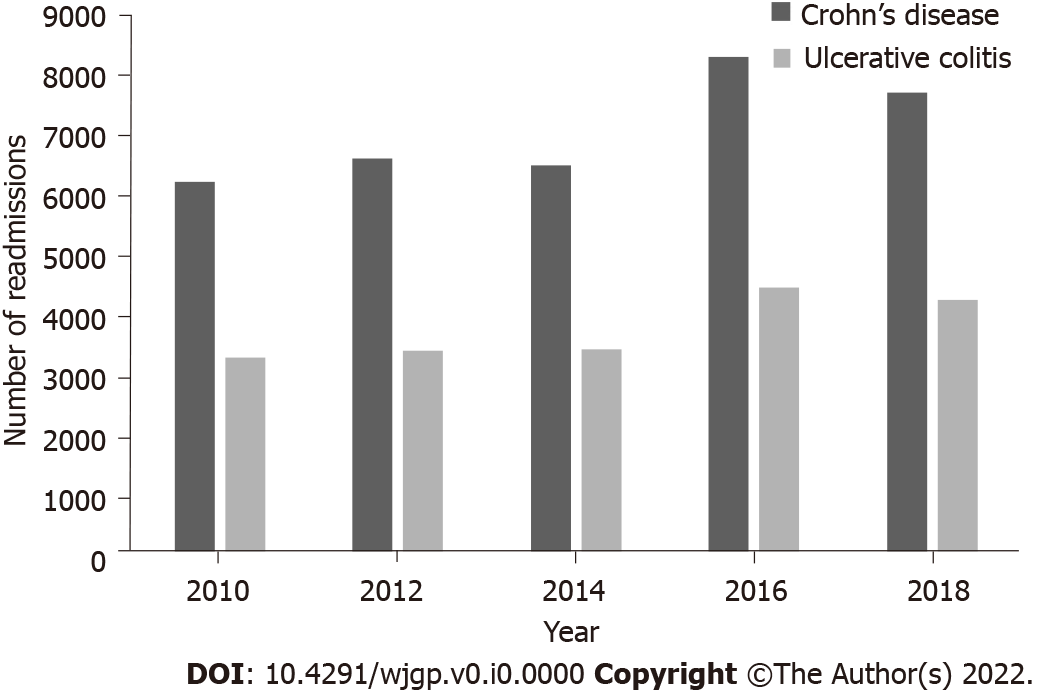 Figure 1 Total number of 30 d readmissions of Crohn’s disease and ulcerative colitis. 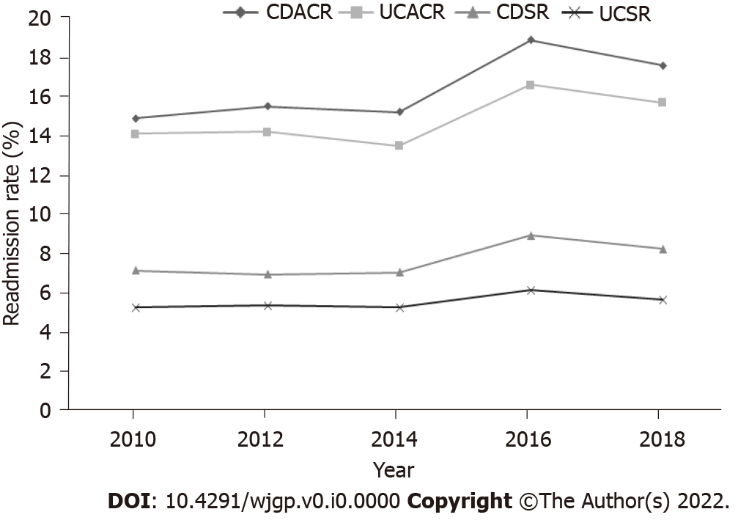 Figure 2 Trends of 30 d readmission following Crohn’s disease and ulcerative colitis hospitalizations. CDACR: Crohn’s disease all-cause readmission; UCACR: Ulcerative colitis all-cause readmission; CDSR: Crohn’s disease specific readmission; UCSR: Ulcerative colitis specific readmission. Table 1 Biodemographic characteristics and hospitalization trends for 30 d readmissions of Crohn’s diseaseTable 2 Biodemographic characteristics and hospitalization trends for 30 d readmissions of ulcerative colitisTable 3 Readmission rates, inpatient mortality, and healthcare burden for 30 d readmissions of Crohn’s disease and ulcerative colitisVariableYearYearYearYearYearVariable20102012201420162018Number of readmissions62026580647582787672age (mean ± SE, yr) 41.8 ± 0.941.6 ± 1.141.2 ± 0.842.5 ± 0.743.9 ± 0.7Gender (%)Males45.544.045.746.746.5Females54.556.054.353.353.5 Charlson comorbidity index score (%) Charlson comorbidity index score (%)069.772.069.964.961.3119.215.517.319.520.025.96.16.77.59.0≥ 35.26.46.18.19.7Insurance type (%)Medicare20.529.129.328.930.6Medicaid21.524.926.425.524.7Private41.237.137.040.839.0Uninsured8.88.97.34.85.7               Household income quartile (%)               Household income quartile (%)1st 27.829.227.929.028.62nd 23.425.628.526.830.03rd 24.925.122.524.523.74th 23.920.121.119.717.7Hospital characteristicsHospital bed size (%)Small9.99.914.213.315.0Medium22.422.427.326.926.3Large67.767.758.559.858.7Teaching status (%)Metropolitan non-teaching39.234.425.221.817.3Metropolitan teaching52.156.868.472.377.0Non-metropolitan8.78.86.45.95.7Hospital volume quintiles (%)Q11.81.91.51.71.3Q24.35.45.14.24.5Q310.310.010.28.410.4Q419.418.118.118.619.1Q564.264.665.167.164.7VariableYearYearYearYearYearVariable20102012201420162018Number of readmissions32723399342644494234age (mean ± SE, yr) 49.8 ± 1.649.6 ± 1.548.4 ± 1.149.9 ± 1.051.2 ± 0.8Gender (%)Males48.145.647.546.749.4Females51.954.452.553.350.6   Charlson comorbidity index score (%)   Charlson comorbidity index score (%)057.859.660.655.650.9120.320.018.619.420.729.49.08.510.610.3≥ 312.511.412.314.418.1Insurance type (%)Medicare36.336.632.435.134.8Medicaid17.817.022.317.519.5Private39.437.040.142.240.4Uninsured6.59.45.25.25.3            Household income quartile (%)            Household income quartile (%)1st 25.529.226.527.225.02nd22.523.125.927.526.73rd 26.424.622.925.026.14th 25.623.124.720.322.2Hospital characteristicsHospital bed size (%)Small10.29.813.213.516.8Medium19.822.426.825.724.3Large70.067.860.060.858.9Teaching status (%)Metropolitan non-teaching37.338.226.124.519.3Metropolitan teaching53.653.567.770.376.3Non-metropolitan9.18.36.25.24.4Hospital volume quintiles (%)Q12.42.42.52.12.0Q26.07.45.95.85.5Q311.810.511.710.312.3Q420.220.119.020.421.4Q559.659.660.961.458.8OutcomesYearYearYearYearYearp trendOutcomes20102012201420162018p trendCrohn’s diseaseAll-cause readmission rate (%)14.915.515.218.917.6< 0.001Crohn’s disease specific readmission rate (%)7.16.97.08.98.2< 0.001Crohn’s disease readmission proportion (%)54.951.853.055.854.60.002Inpatient mortality (%)0.91.40.70.71.00.059Mean length of stay (d)5.95.95.36.06.20.927Mean total hospital cost (usd)12327130681098813421142600.210Ulcerative colitisAll-cause readmission rate (%)14.114.213.516.615.70.003Ulcerative colitis specific readmission rate (%)5.25.35.26.15.60.029Ulcerative colitis readmission proportion (%)42.642.443.443.041.00.566Inpatient mortality (%)2.51.82.22.02.30.912Mean length of stay (d)6.86.86.36.86.90.452Mean total hospital cost (USD)13783135681379015358159290.009